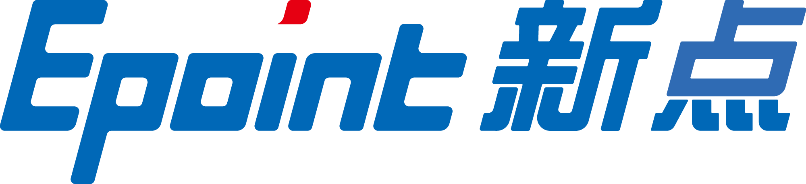 建设工程政府采购管理及网上交易软件资审人操作手册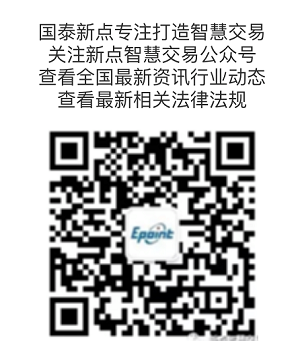 江苏国泰新点软件有限公司1.系统登录1）在电脑桌面右上角，点击评标系统登录快捷方式，或者点击下面链接http://dxggzy.com:8888/EpointFrame/RegionIndividuation/DQDingXi/Frame/login.aspx?ReturnUrl=%2fEpointFrame%2fPages%2fFrameAll.aspx如下图：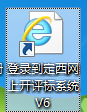 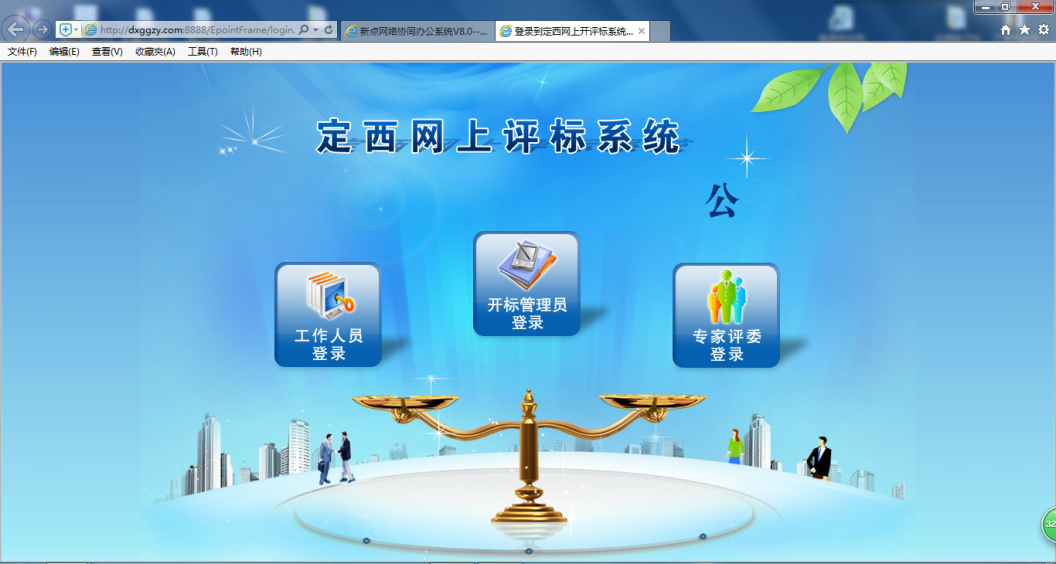 用工作人员给的资审账号，选择专家评委登录：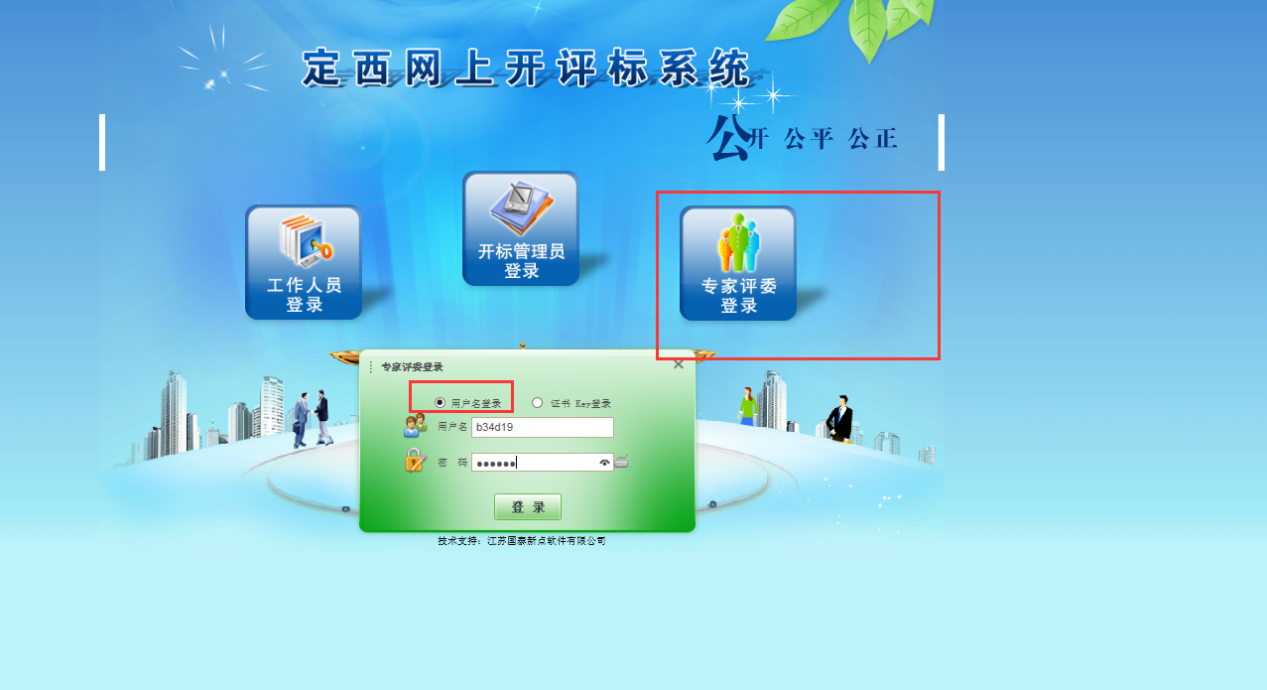 进去之后就是一个这页面，点击进入项目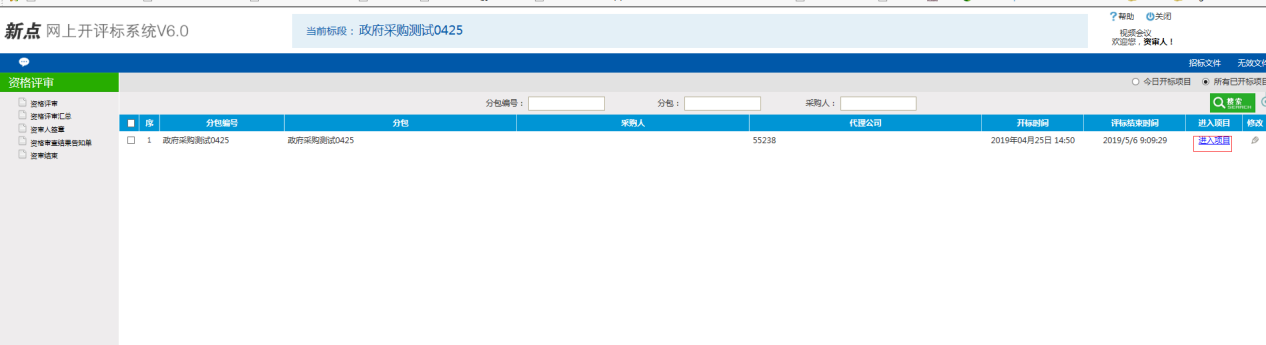 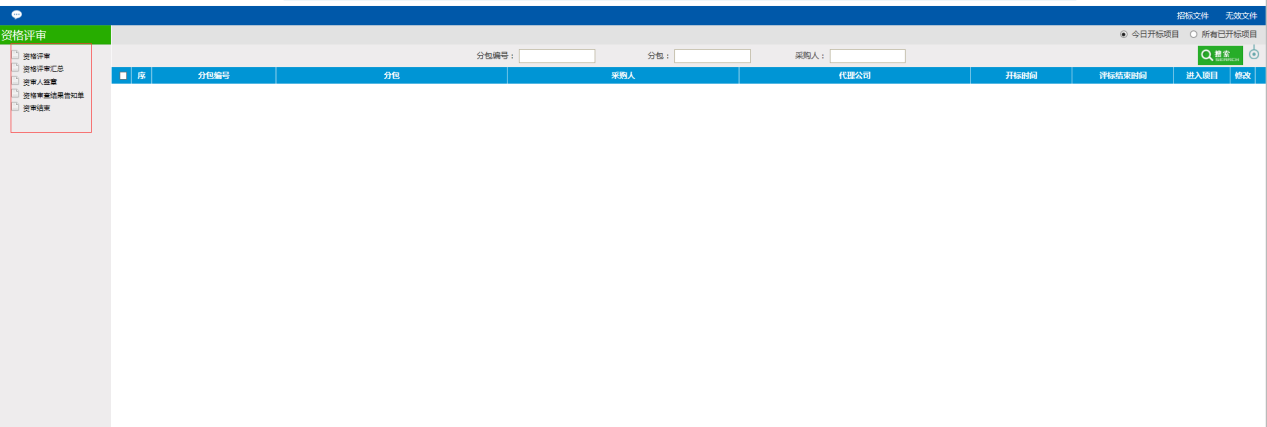 2.资格评审2.1资格性评审资审人进行资格评审，选择通过不通过，选择完之后点击保存，再进行第二家单位评审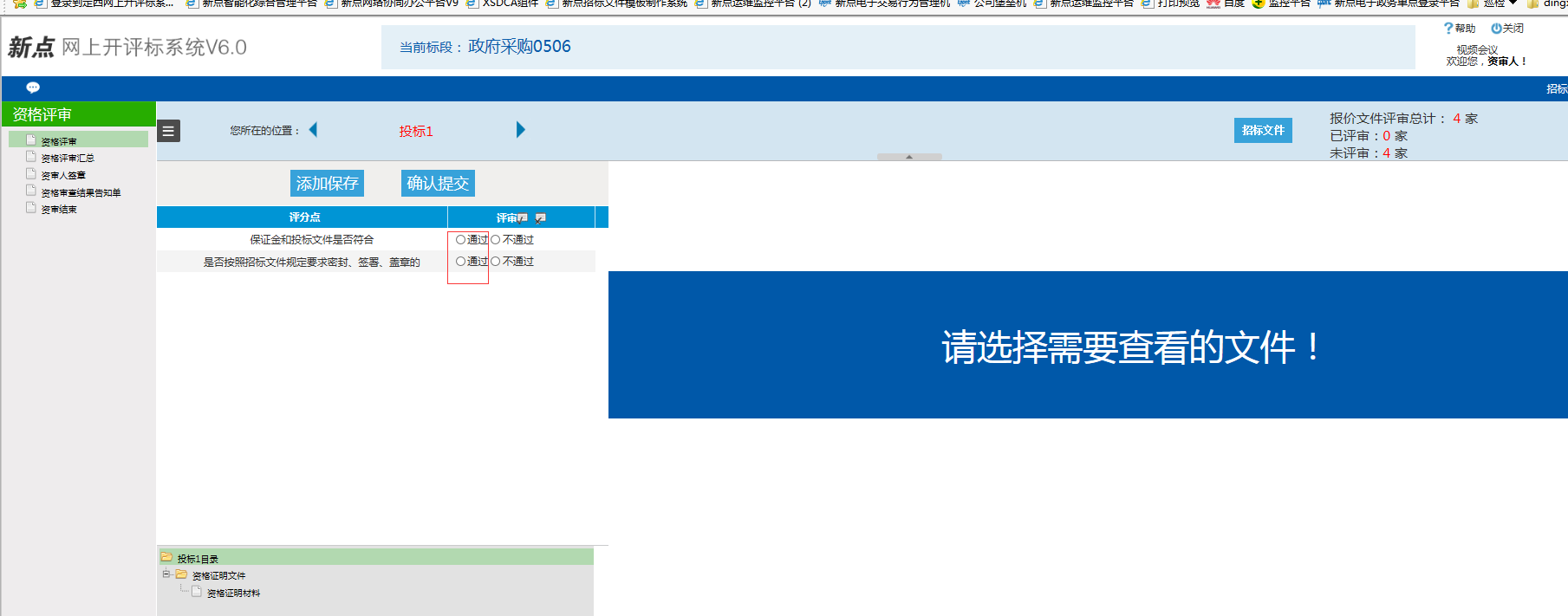 选择第二件单位，点击这个小符号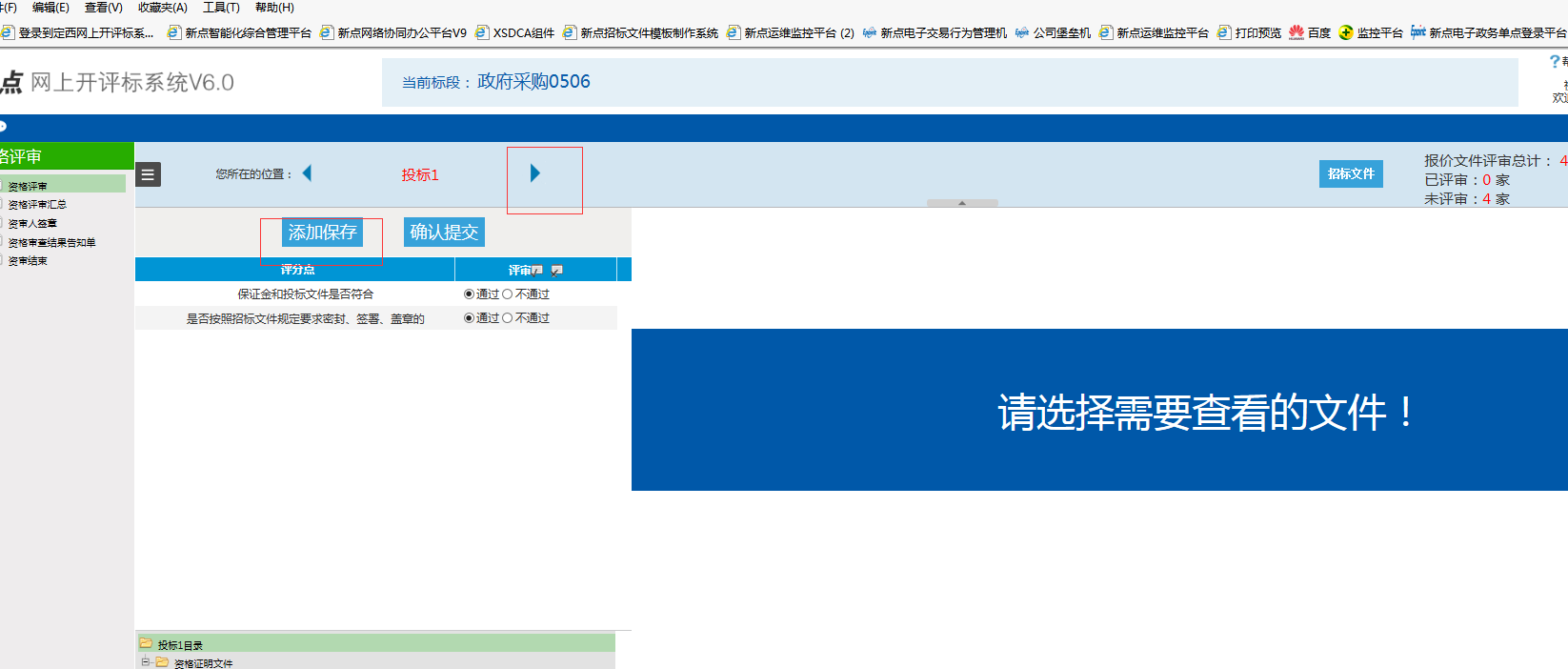 所有单位评审完之后进行确认提交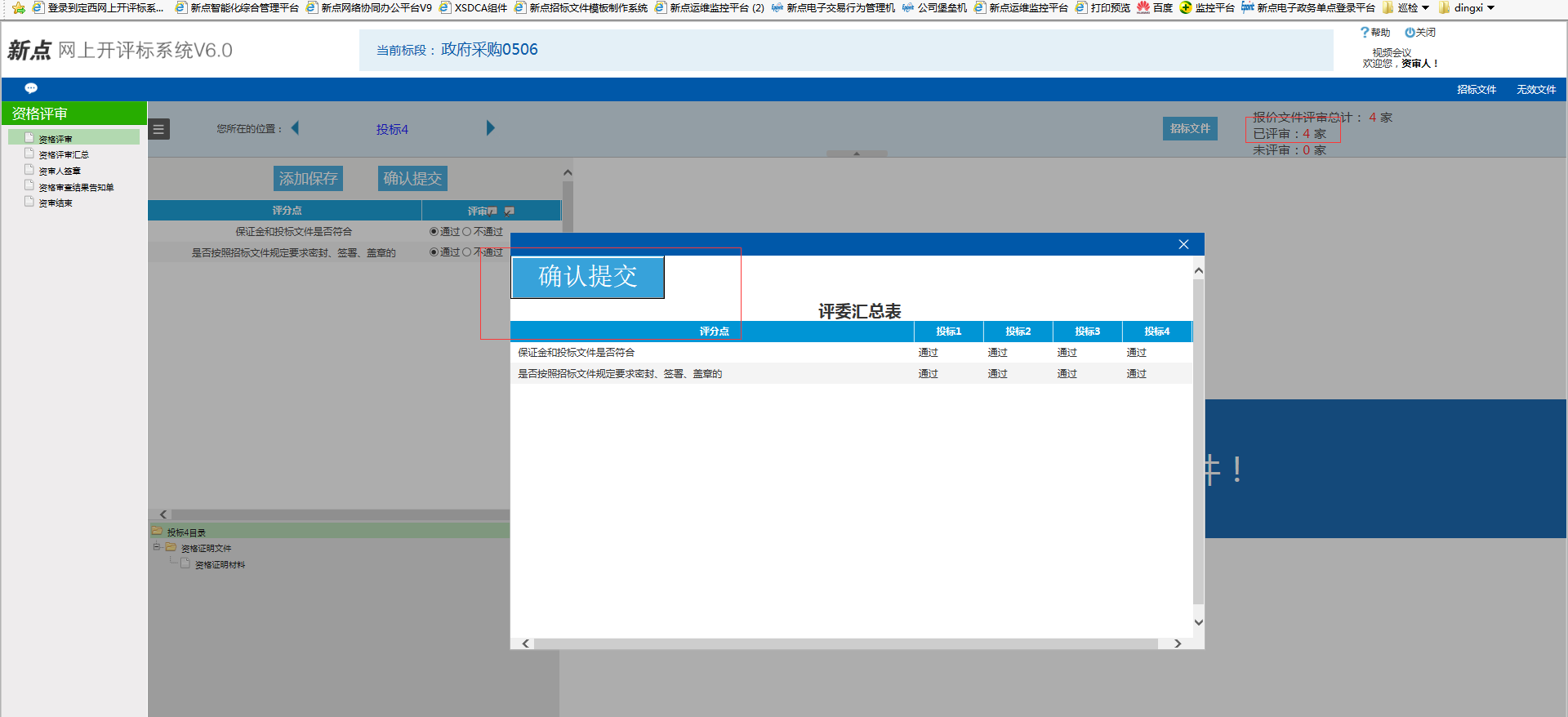 双击评分点可以跳转标书，假如制作招标文件的时候设置了评分点跳转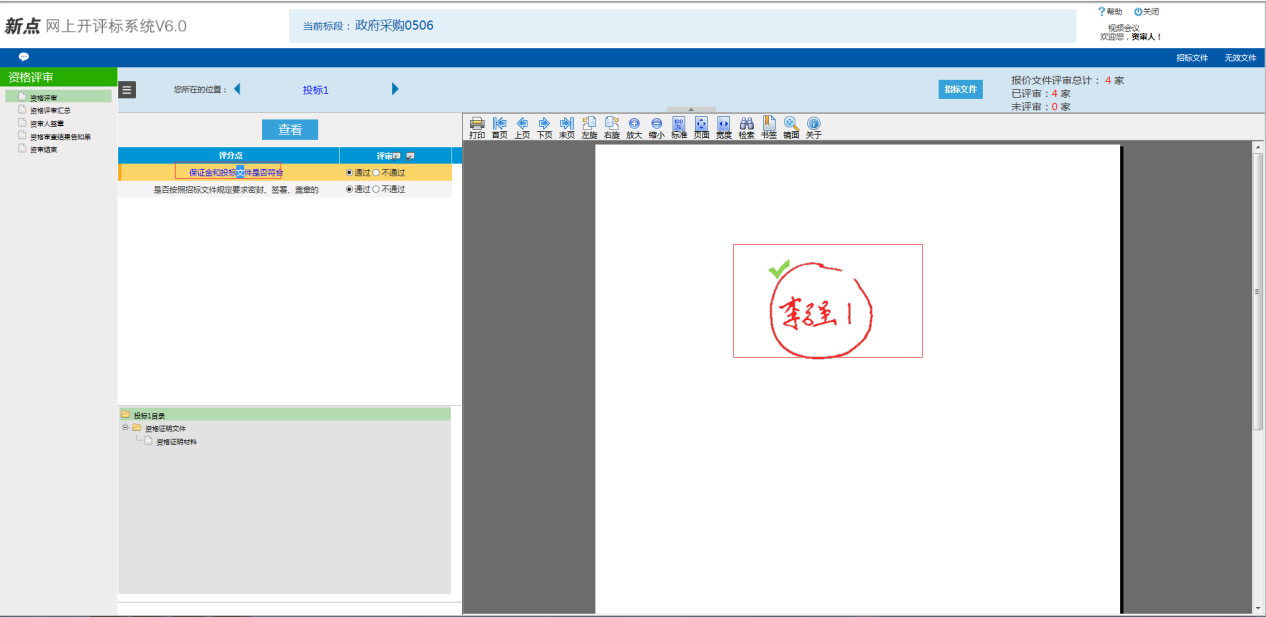 双击资格证明文件可以跳转标书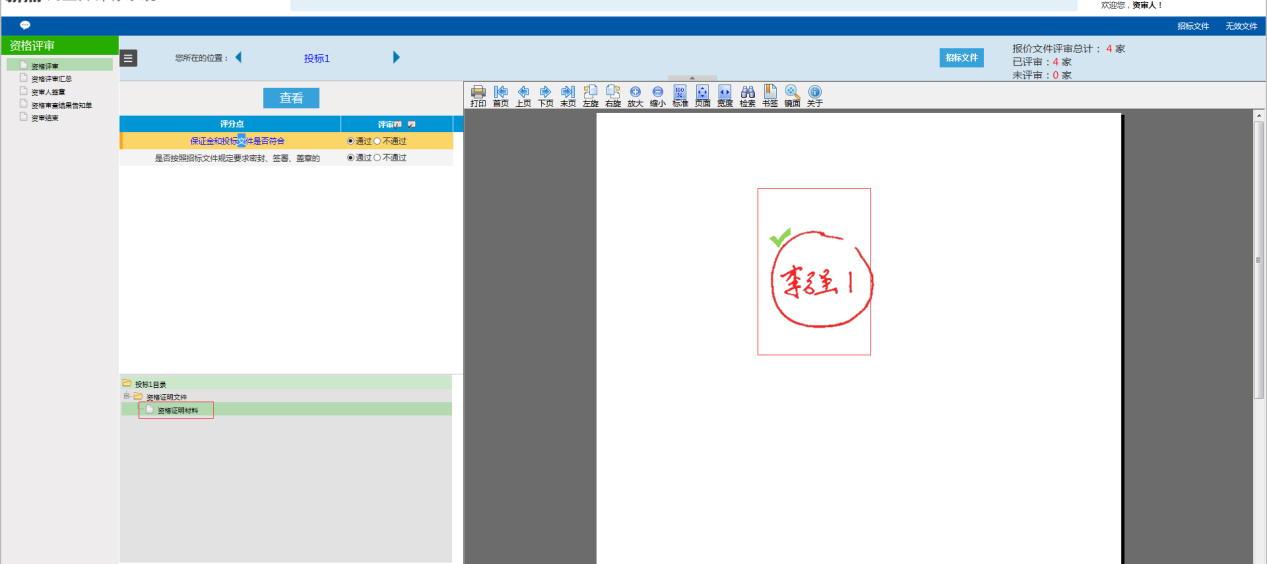 2.2资格评审汇总所有资审人评审完确认提交之后，组长点击资格评审汇总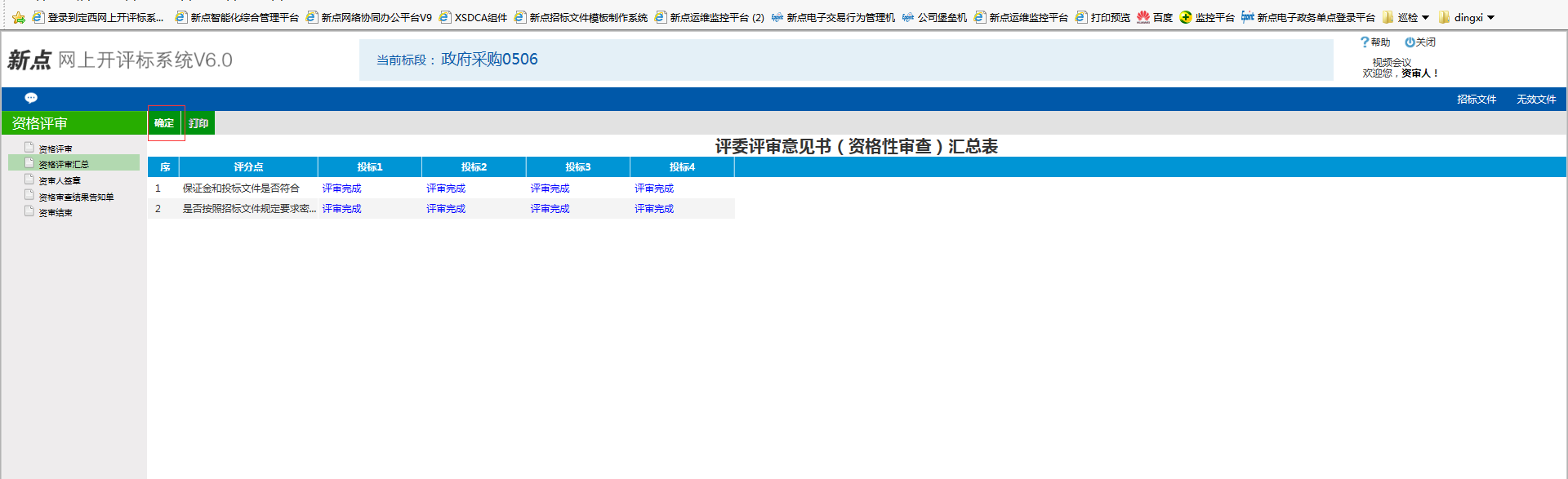 没问题之后，资审组长点击确定，出现汇总意见，资格评审结束，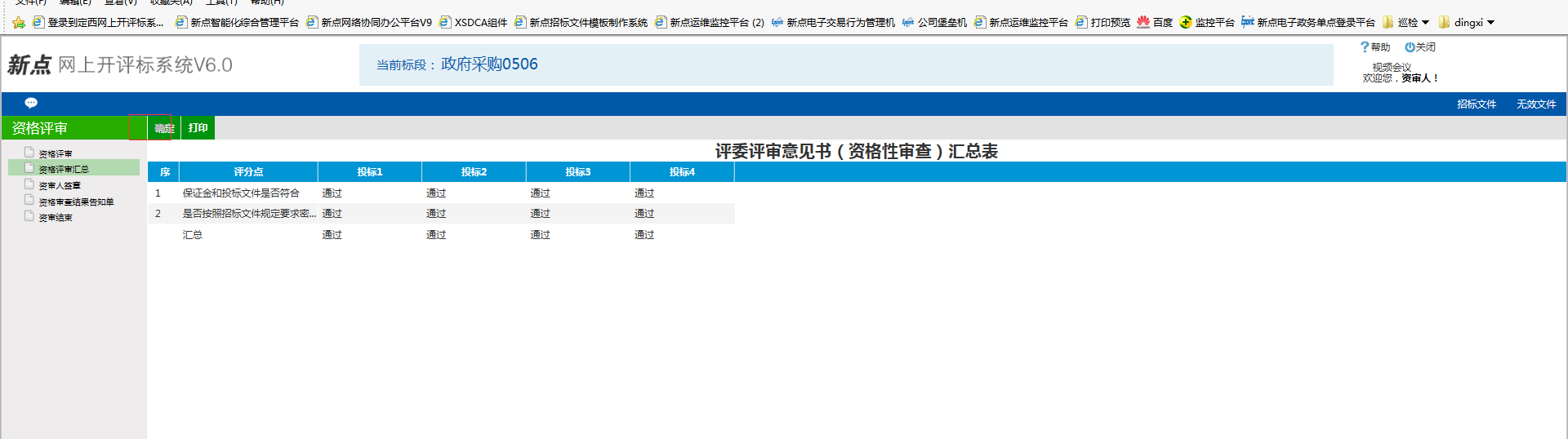 2.3资审签章点击操作，进行签章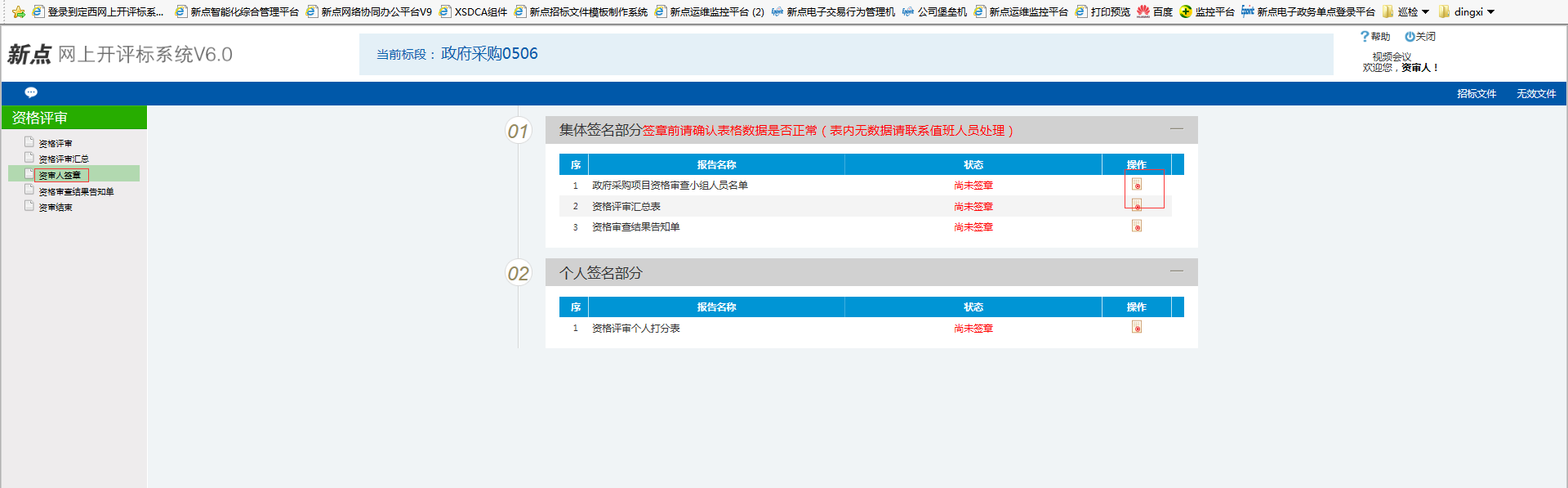 2.4查看资审结果告知单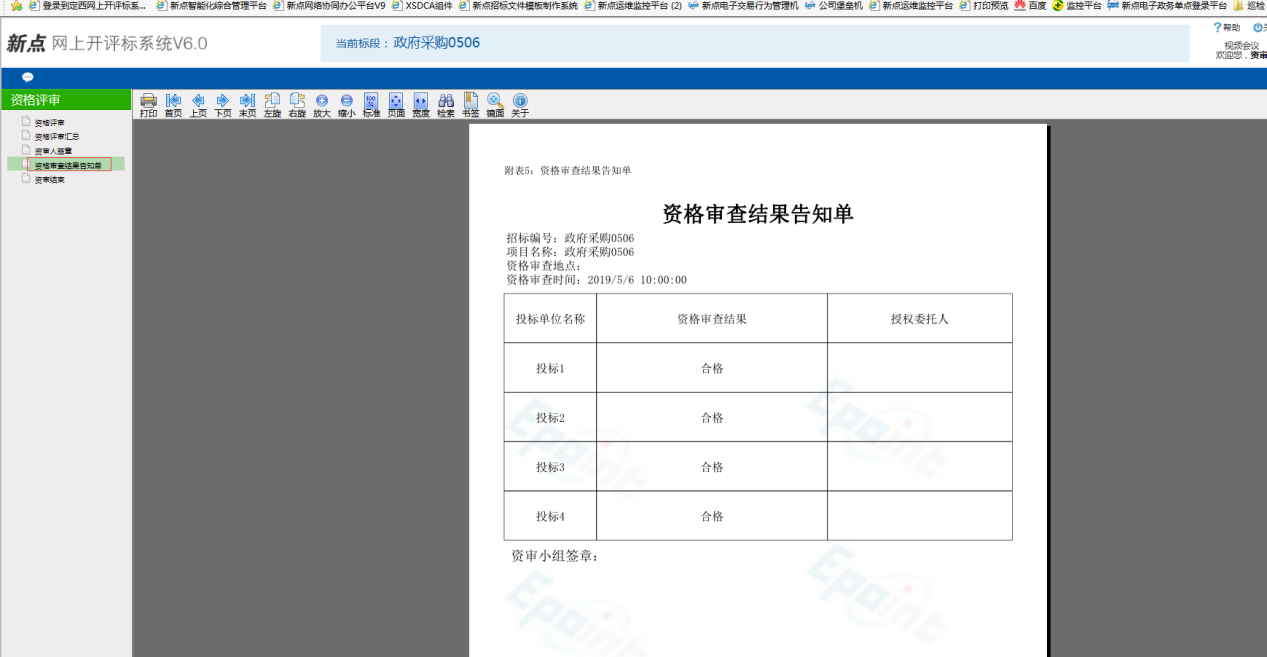 3.常见问题操作	3.1.资审人如何去除无效文件点击无效文件菜单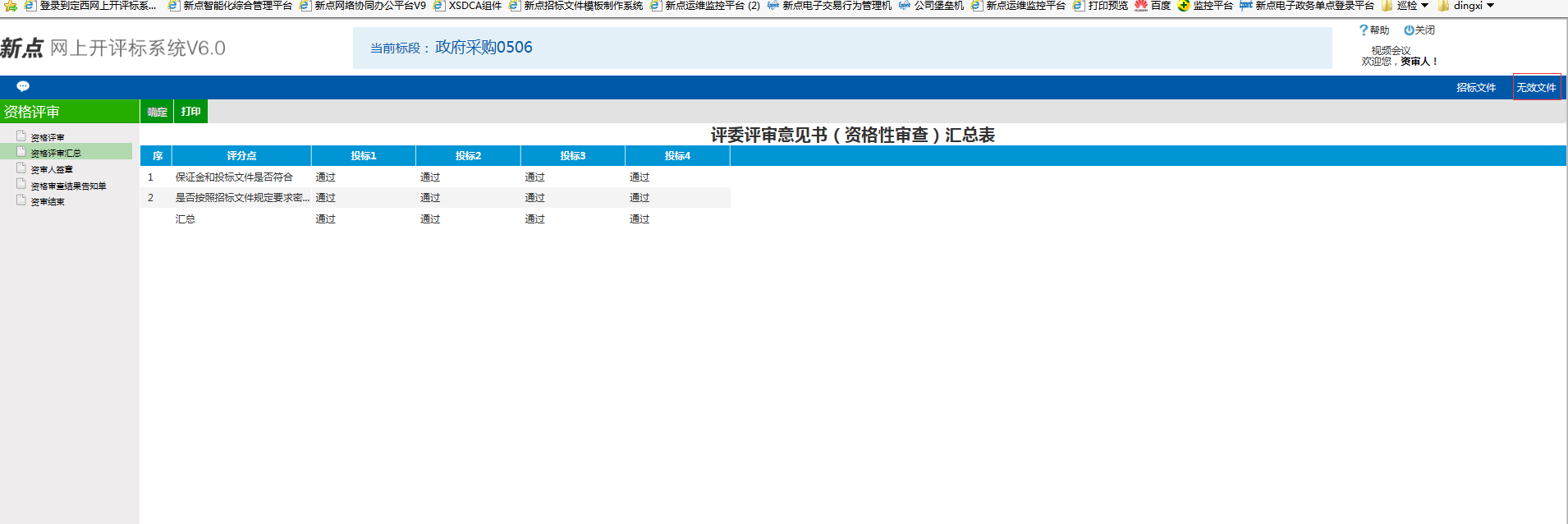 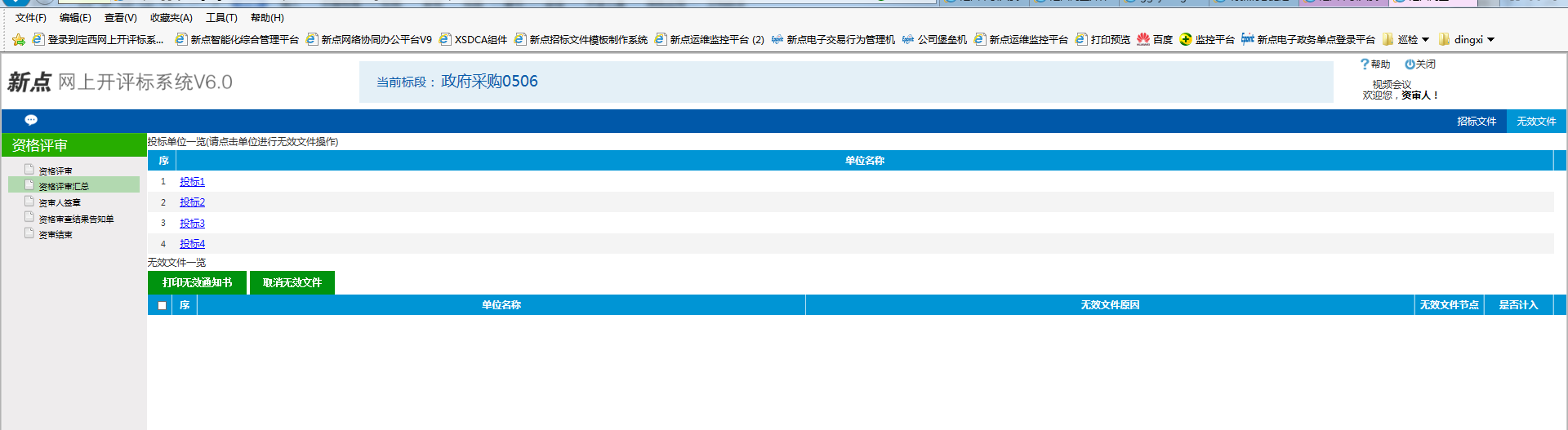 选择无效文件单位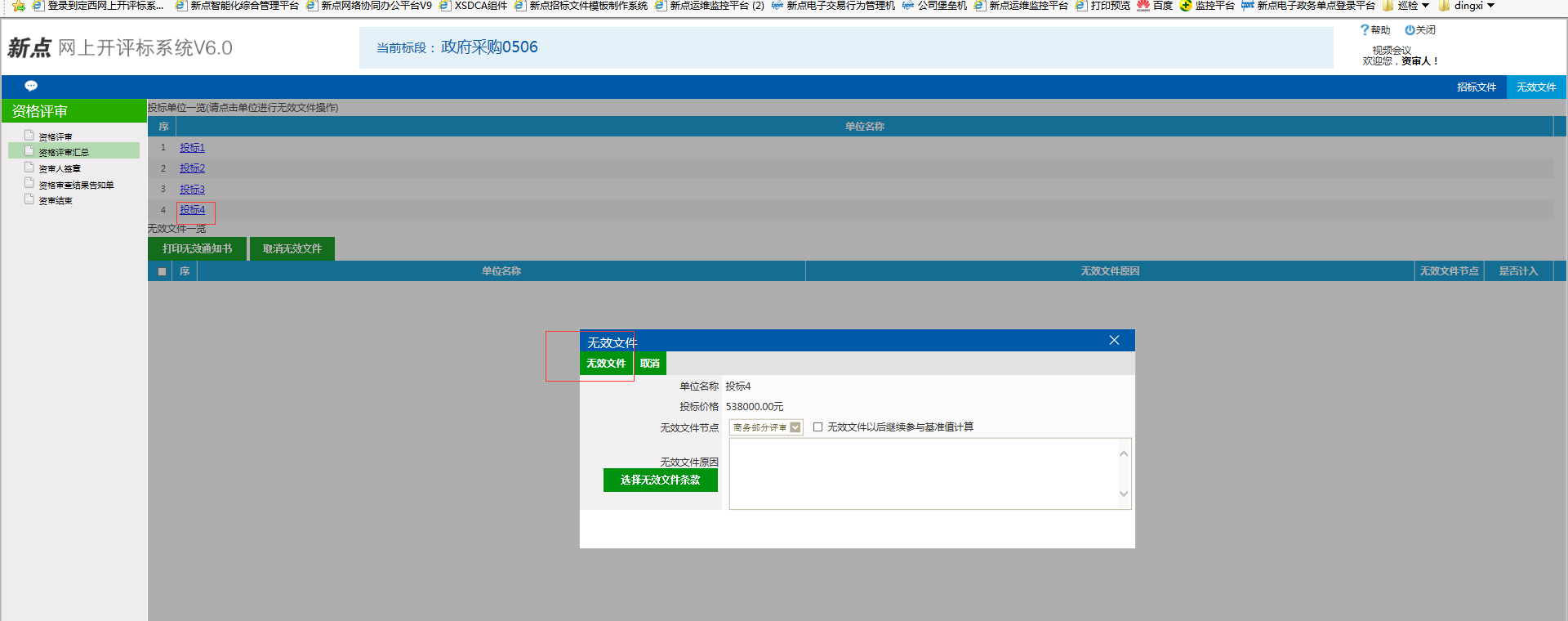 选择无效文件节点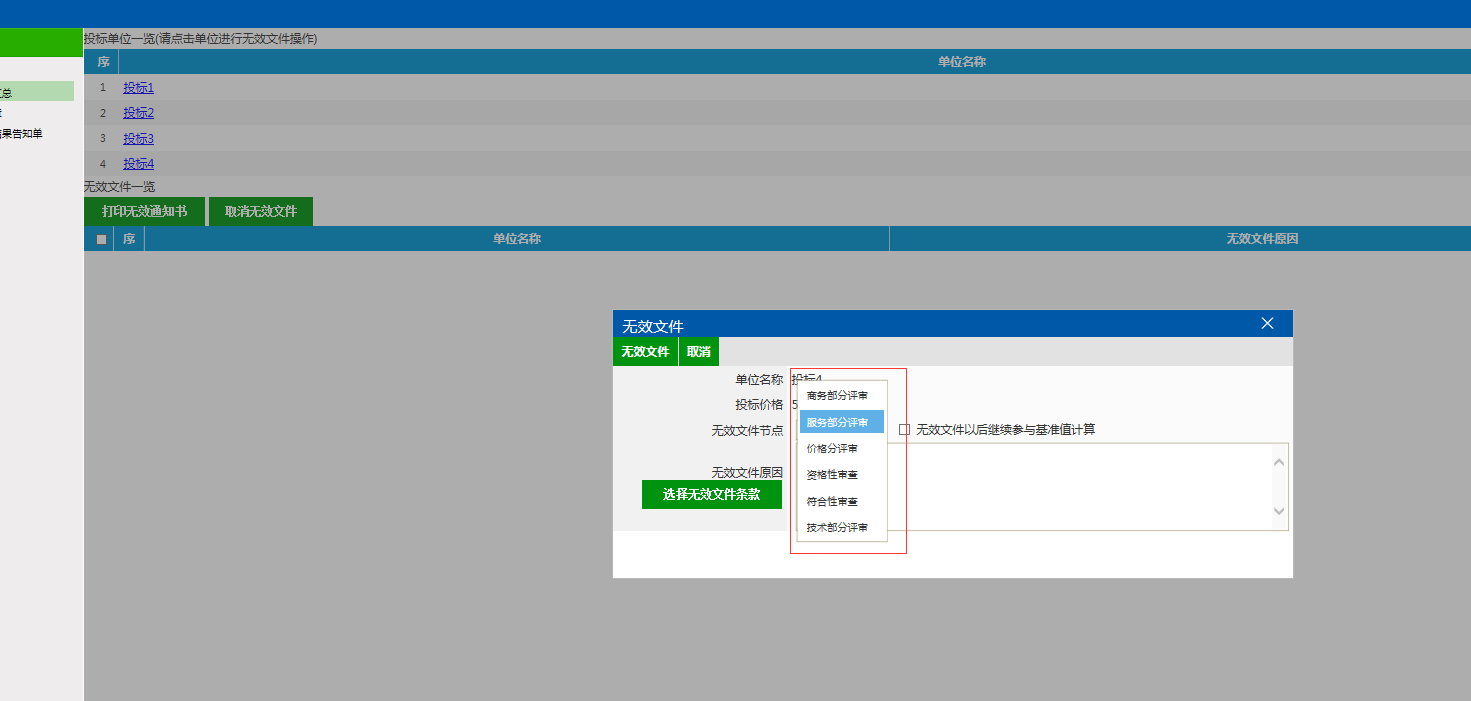 是否参与基准值计算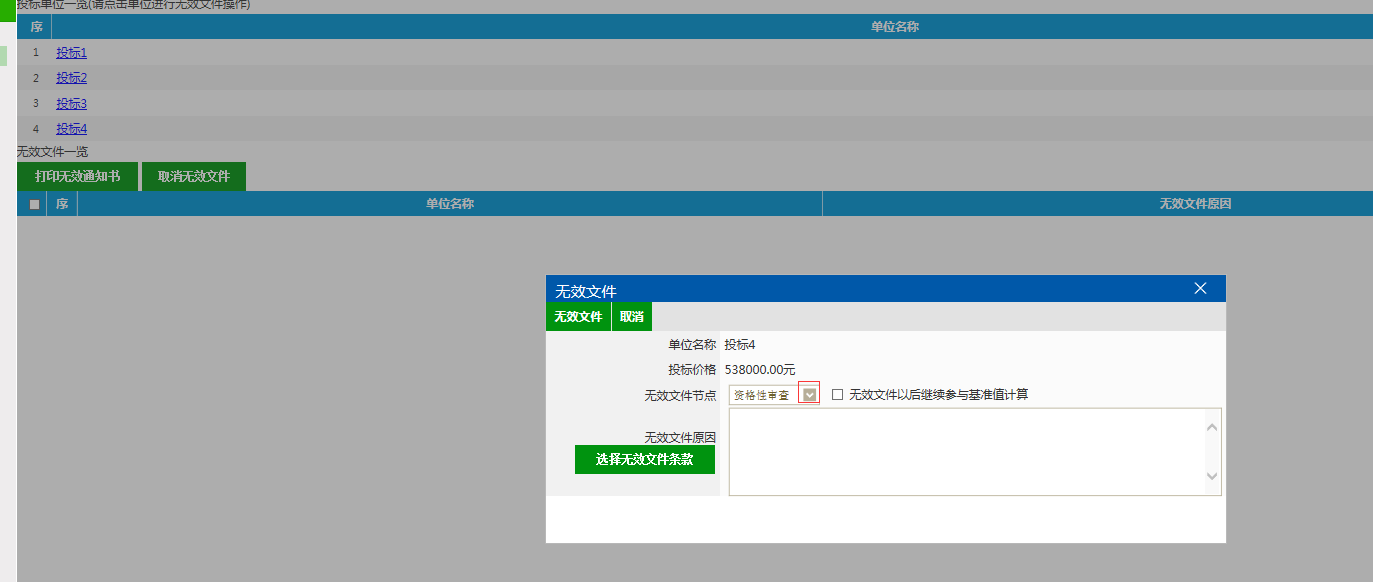 点击无效文件，点确定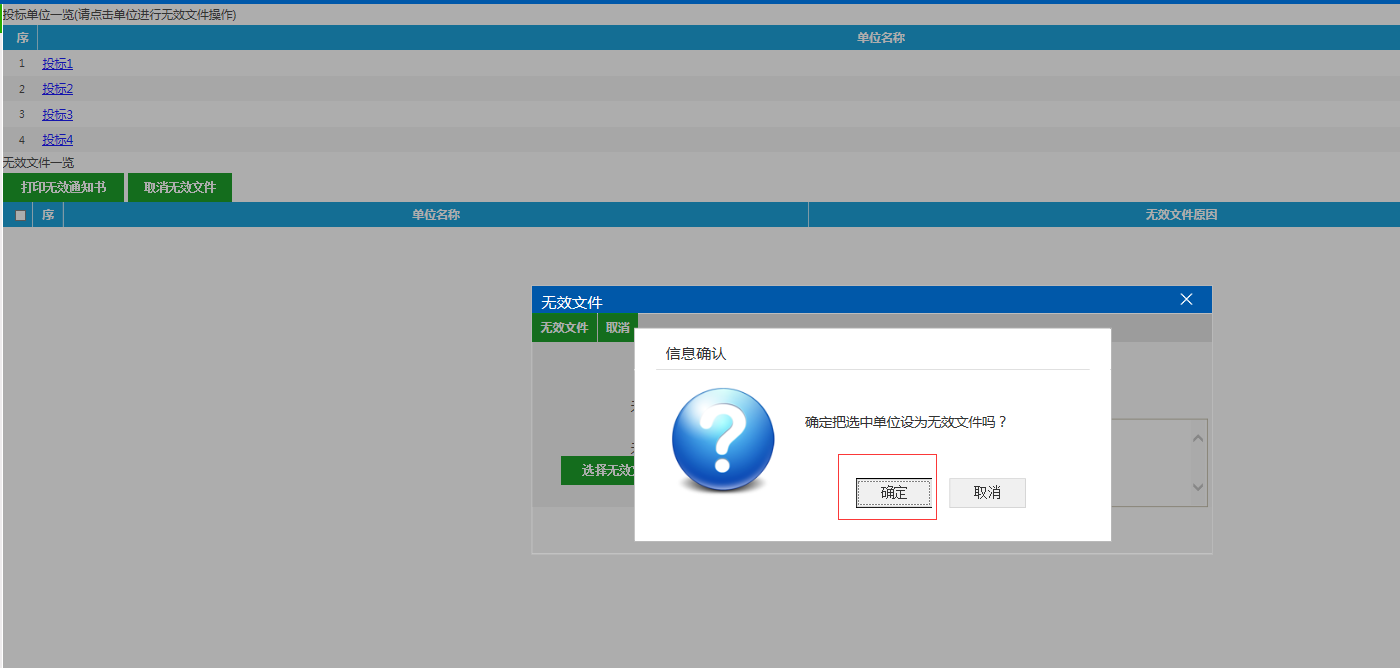 3.2资审人如何取消无效文件点击右上角无效文件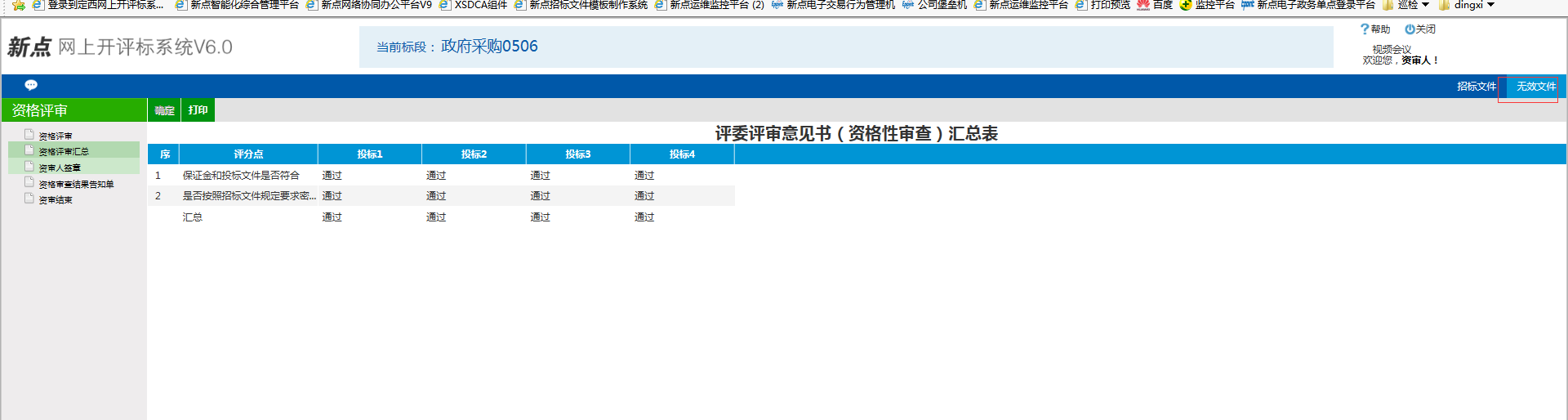 勾选需要取消的无效文件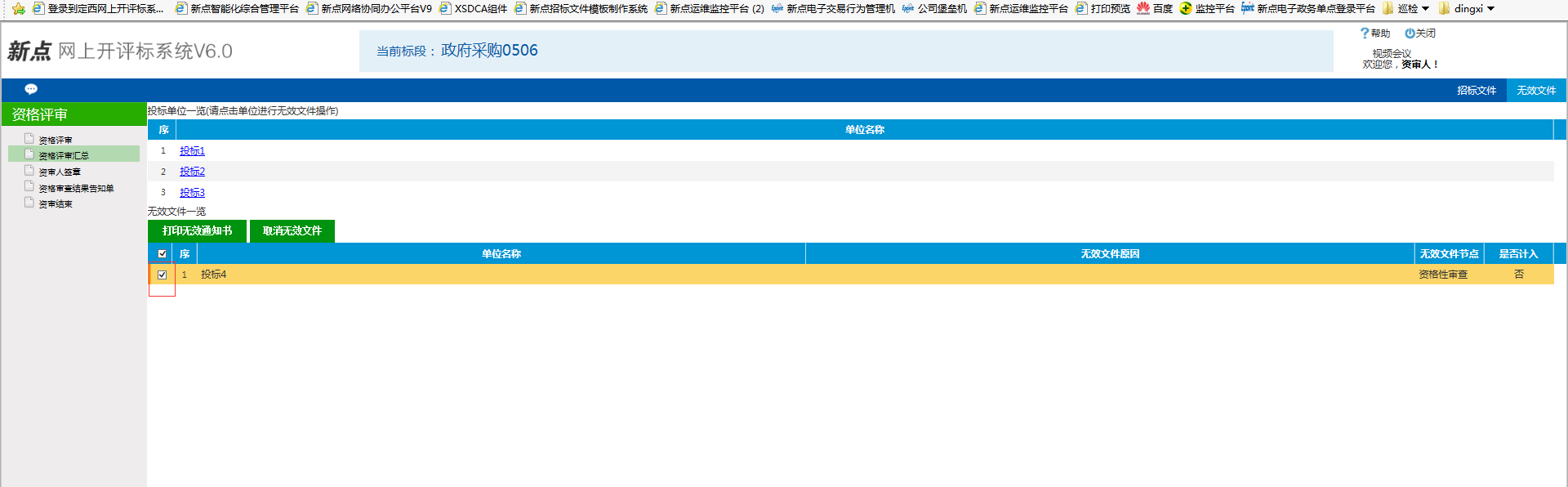 取消无效文件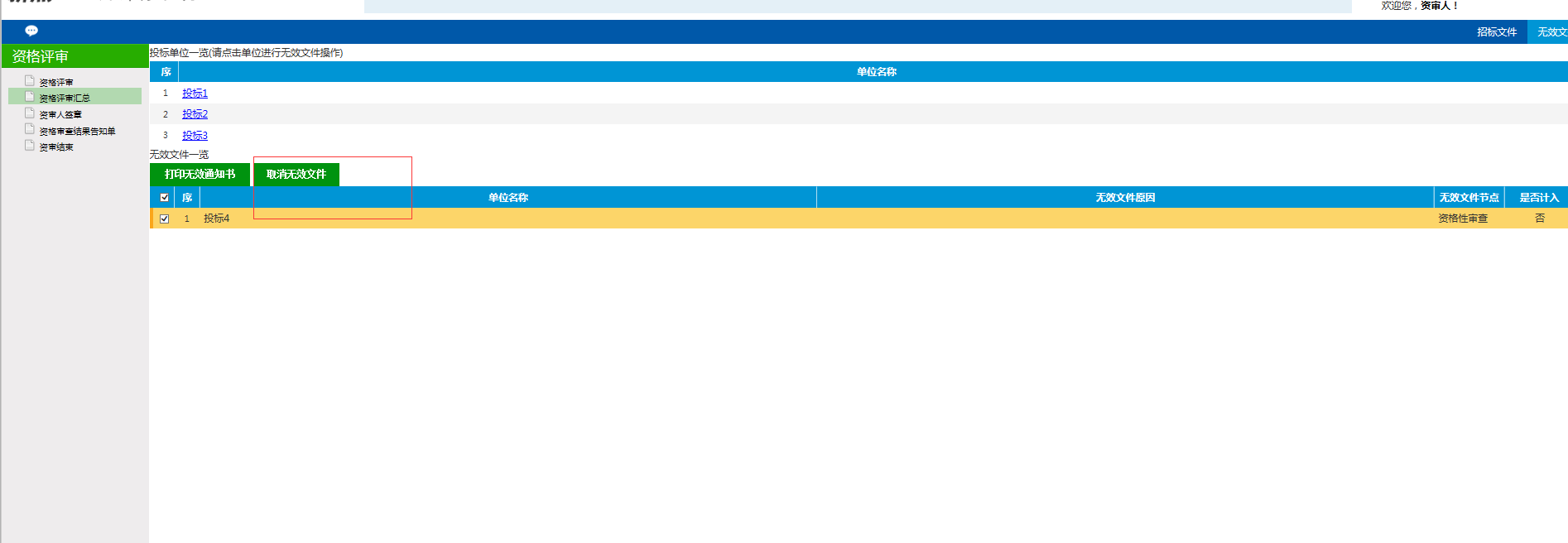 